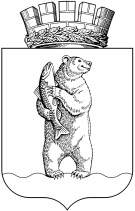 Администрациягородского округа Анадырь                ПРОЕКТПОСТАНОВЛЕНИЕОт 22.03.2018		      	                                                                             № 183 Об утверждении Порядка оформления и содержание заданий на проведение органами муниципального контроля мероприятий по контролю без взаимодействия с юридическими лицами, индивидуальными предпринимателями и Порядка оформления должностными лицами органа муниципального контроля результатов мероприятий по контролю без взаимодействия с юридическими лицами, индивидуальными предпри-нимателями	В соответствии с Федеральным законом от 26.12.2008 № 294-ФЗ «О защите прав юридических лиц и индивидуальных предпринимателей при осуществлении государственного контроля (надзора) и муниципального контроля» (с последующими изменениями), руководствуясь Уставом городского округа Анадырь,ПОСТАНОВЛЯЮ:1. Утвердить прилагаемые:1.1. Порядок оформления и содержание заданий на проведение органами муниципального контроля мероприятий по контролю без взаимодействия с юридическими лицами, индивидуальными предпринимателями;1.2. Порядок оформления должностными лицами органа муниципального контроля результатов мероприятий по контролю без взаимодействия с юридическими лицами, индивидуальными предпринимателями.2. Опубликовать настоящее постановление в газете «Крайний Север» и разместить на официальном информационно-правовом ресурсе городского округа Анадырь www.NovomariiNsk.ru в сети Интернет.3. Настоящее постановление вступает в силу со дня его официального опубликования.Глава Администрации                                                                            И.В. ДавиденкоПодготовила:                                                                                  Н.С. СапачСогласовано:	Н.А. Гончаров	Ю.И. Тюнягина 	Р.Г. Иванцов	Е.С. БелашоваРазослано: дело - 3, юр. отдел - 1, УпОиАПВ - 1, УФЭиИО - 1, УПиСХ – 1,  ИПС Консультант – 1, ИПС Гарант – 1, Правительство ЧАО – 1 / 10УтвержденПостановлением Администрациигородского округа Анадырьот _____________ № ___________Порядокоформления и содержание заданий на проведение органами муниципального контроля мероприятий по контролю без взаимодействия с юридическими лицами, индивидуальными предпринимателями1. Общие положения1.1. Настоящий порядок устанавливает общие правила оформления и содержание заданий на проведение органами муниципального контроля мероприятий по контролю без взаимодействия с юридическими лицами, индивидуальными предпринимателями (далее - мероприятие по контролю без взаимодействия), предусмотренных статьей 8.3 Федерального закона от 26.12.2008 № 294-ФЗ «О защите прав юридических лиц и индивидуальных предпринимателей при осуществлении государственного контроля (надзора) и муниципального контроля» (далее - Федеральный закон № 294-ФЗ).1.2. При осуществлении мероприятий по контролю без взаимодействия должностные лица органов муниципального контроля руководствуются Конституцией Российской Федерации, Федеральным законом № 294-ФЗ, иными законами и подзаконными актами в конкретных сферах деятельности.2. Порядок оформления и содержание заданий2.1. Основанием проведения мероприятий по контролю без взаимодействия является задание на проведение таких мероприятий, утверждаемое Главой Администрации городского округа Анадырь или руководителем структурного подразделения Администрации городского округа Анадырь, наделенного в установленном порядке статусом юридического лица, в подчинении которого находится орган муниципального контроля (далее - задание).2.2. Задание должно содержать:- наименование мероприятия по контролю без взаимодействия;- проверяемый период;- наименование юридического лица, индивидуального предпринимателя, в отношении которого проводится мероприятие по контролю без взаимодействия;- фамилии, имена, отчества и должности должностных лиц органа муниципального контроля, ответственных за проведение мероприятия по контролю без взаимодействия;- срок проведения мероприятия по контролю без взаимодействия;- срок оформления результатов мероприятия по контролю без взаимодействия.2.3. Должностным лицом органа муниципального контроля, ответственным за организацию мероприятия по контролю без взаимодействия, является начальник отдела, в функции которого входит осуществление соответствующего вида муниципального контроля (в его отсутствие - лицо, исполняющее его обязанности).Должностным лицом органа муниципального контроля, ответственным за организацию мероприятий по контролю без взаимодействия, по мере необходимости, готовится проект задания по форме согласно 
приложению № 1 к настоящему Порядку.2.4. Подготовленный проект задания передается на рассмотрение Главе Администрации городского округа Анадырь или руководителю структурного подразделения Администрации городского округа Анадырь, наделенного в установленном порядке статусом юридического лица, в подчинении которого находится орган муниципального контроля (в его отсутствие - лицу, исполняющему его обязанности).2.5. После подписания проекта задания должностное лицо органа муниципального контроля, ответственное за организацию мероприятий по контролю без взаимодействия, знакомит под подпись с заданием должностных лиц органа муниципального контроля, ответственных за проведение мероприятий по контролю без взаимодействия.2.6. Исполненные задания хранятся в органе муниципального контроля на бумажном носителе в течение 5 лет, затем передаются в установленном порядке в архив.Приложение № 1к Порядку оформления и содержание заданий на проведение органами муниципального контроля мероприятий по контролю без взаимодействия с юридическими лицами, индивидуальными предпринимателямиФорма                                                                                                                                                                                                                                                              УТВЕРЖДАЮ                                                                                                  Руководитель органа муниципального контроля                                           _____________ __________________                                             (подпись)              (И.О. Фамилия)                                              ________________________ 20__ г.ЗАДАНИЕна выполнение мероприятия по контролю без взаимодействияс юридическими лицами, индивидуальными предпринимателямиУтвержденПостановлением Администрациигородского округа Анадырьот _____________ № ___________Порядокоформления должностными лицами органа муниципального контроля результатов мероприятий по контролю без взаимодействия с юридическими лицами, индивидуальными предпринимателями1. Общие положения1.1. Настоящий порядок устанавливает требования к оформлению должностными лицами органа муниципального контроля результатов мероприятий по контролю без взаимодействия с юридическими лицами, индивидуальными предпринимателями, предусмотренных статьей 8.3 Федерального закона от 26.12.2008 № 294-ФЗ «О защите прав юридических лиц и индивидуальных предпринимателей при осуществлении государственного контроля (надзора) и муниципального контроля» (далее - мероприятия, мероприятия по контролю без взаимодействия) (далее - Федеральный закон № 294-ФЗ).1.2. При осуществлении мероприятий, указанных в пункте 1.1 настоящего Порядка, должностные лица, уполномоченные на осуществление муниципального контроля (далее - должностные лица), руководствуются Конституцией Российской Федерации, Федеральным законом № 294-ФЗ, иными законами и подзаконными актами в конкретных сферах деятельности.2. Оформление результатов мероприятий2.1. Результаты мероприятий по контролю без взаимодействия оформляются в срок, установленный заданием на выполнение мероприятия по контролю без взаимодействия, должностным лицом, указанным в задании на их проведение.2.2. Должностные лица, ответственные за проведение мероприятия по контролю без взаимодействия, по результатам их проведения готовят один из следующих документов:а) заключение о проведенном мероприятии по контролю без взаимодействия по форме согласно приложению № 1 к настоящему Порядку;б) мотивированное представление по форме согласно приложению № 2 к настоящему Порядку.2.3. Заключение о проведенном мероприятии по контролю без взаимодействия содержит:- наименование мероприятия по контролю без взаимодействия;- срок проведения мероприятия по контролю без взаимодействия;- наименование юридического лица, фамилию, имя, отчество (при наличии) индивидуального предпринимателя, в отношении которого проведено мероприятие по контролю без взаимодействия;- ИНН юридического лица, индивидуального предпринимателя;- фамилию, имя, отчество (при наличии), должность должностного лица, ответственного за проведение мероприятия по контролю без взаимодействия;- результат проведения мероприятия по контролю без взаимодействия;- информацию о соблюдении юридическим лицом, индивидуальным предпринимателем обязательных требований;- при выявлении нарушений - о принятых в пределах своей компетенции мерах по пресечению нарушений; - подпись должностного лица;- дату подготовки заключения.2.4. Мотивированное представление содержит:- наименование мероприятия по контролю без взаимодействия;- наименование юридического лица, фамилию, имя, отчество (при наличии) индивидуального предпринимателя, в отношении которого проведено мероприятие по контролю без взаимодействия;- ИНН юридического лица, индивидуального предпринимателя;- фамилию, имя, отчество (при наличии), должность должностного лица, ответственного за проведение мероприятия по контролю без взаимодействия;- цель проведения мероприятия по контролю без взаимодействия;- информацию о выявленных нарушениях для принятия при необходимости решения о назначении внеплановой проверки юридического лица, индивидуального предпринимателя по основаниям, указанным в пункте 2 части 2 статьи 10 Федерального закона № 294-ФЗ;- подпись должностного лица;- дату подготовки мотивированного представления.2.5. Результаты мероприятий по контролю без взаимодействия, оформленные в соответствии с пунктами 2.2 - 2.4 настоящего порядка, должностными лицами в день их подготовки утверждаются Главой Администрации городского округа Анадырь или руководителем структурного подразделения Администрации городского округа Анадырь, наделенного в установленном порядке статусом юридического лица, в подчинении которого находится орган муниципального контроля (далее - руководитель органа контроля).Руководитель органа контроля в течение одного рабочего дня после дня утверждения результатов мероприятий по контролю без взаимодействия, при необходимости, принимает решение о назначении внеплановой проверки юридического лица, индивидуального предпринимателя по основаниям, указанным в пункте 2 части 2 статьи 10 Федерального закона № 294-ФЗ.2.6. В случае получения в ходе проведения мероприятий по контролю без взаимодействия сведений о готовящихся нарушениях или признаках нарушения обязательных требований, указанных в частях 5 - 7 статьи 8.2 Федерального закона № 294-ФЗ, Администрация городского округа Анадырь направляет юридическому лицу, индивидуальному предпринимателю предостережение о недопустимости нарушения обязательных требований в порядке, определенном Правительством Российской Федерации.2.7. Должностные лица, ответственные за проведение мероприятия по контролю без взаимодействия, в срок до 10 числа месяца, следующего за месяцем, в котором проводилось мероприятие по контролю без взаимодействия, размещают информацию о результатах проведения мероприятия по контролю без взаимодействия на официальном сайте Администрации городского округа Анадырь.Приложение № 1к Порядку оформления должностными лицами органа муниципального контроля результатов мероприятий по контролю без взаимодействия с юридическими лицами, индивидуальными предпринимателямиФорма                                                                                                                                                            УТВЕРЖДАЮ                                                                                                  Руководитель органа муниципального контроля                                           _____________ __________________                                             (подпись)     (И.О. Фамилия)                                           ________________________ 20__ г.Заключение о проведенном мероприятии по контролю без взаимодействияс юридическими лицами, индивидуальными предпринимателямиНаименование мероприятия ___________________________________________Срок проведения мероприятия _________________________________________Должностные лица, ответственные за проведение мероприятия по контролю без взаимодействия:____________________ 20__ г.         _____________ ________________________                                                                  (подпись)                 (И.О. Фамилия)____________________ 20__ г.         _____________ ________________________                                                                  (подпись)                 (И.О. Фамилия)Приложение № 2к Порядку оформления должностными лицами органа муниципального контроля результатов мероприятий по контролю без взаимодействия с юридическими лицами, индивидуальными предпринимателямиФорма                                                                                                                                                            УТВЕРЖДАЮ                                                                                                  Руководитель органа муниципального контроля                                           _____________ __________________                                             (подпись)     (И.О. Фамилия)                                           ________________________ 20__ г.ПРЕДСТАВЛЕНИЕ № ___по результатам проведенных мероприятий по контролю без взаимодействия с юридическими лицами, индивидуальными предпринимателями«_____» _______ ______ г.							      г. АнадырьВ соответствии с Федеральным законом от 26 декабря 2008 года № 294-ФЗ «О защите прав юридических лиц и индивидуальных предпринимателей при осуществлении государственного контроля (надзора) и муниципального контроля», __________________________________ должностным(и) лицом(ами)                               срок проведения мероприятия ___________________________ органа муниципального ___________ контроля:             должность, ФИ О (при наличии)                                                                         вид контроля____________________________________________________________________ орган муниципального контроляв целях _____________________________________________________________ ____________________________________________________________________ ____________________________________________________________________ было проведено мероприятие по контролю без взаимодействия с юридическими лицами, индивидуальными предпринимателями ___________________________	      наименование мероприятия________________________________________________________________________________________________________________________________________в отношении  ________________________________________________________                                              юр. лицо/ ИП, в отношении которого проводилось мероприятие, ИНН________________________________________________________________________________________________________________________________________________________________________________________________________________________________________________________________________________По результатам проведенных мероприятий ______________________________________________________________________________________________информация о назначении внеплановой проверки юр. лица, индивидуального предпринимателя____________________________________________________________________по основаниям, указанным в пункте 2 части 2 статьи 10 Федерального закона № 294-ФЗ____________________________________________________________________________________________________________________________________________________________________________________________________________________________________________________________________________________________________________________________________________________Ответственные должностные лица:______________________________________ _____________ ________________________       (должность должностного лица)                    (подпись)                 (И.О. Фамилия)______________________________________ _____________ ________________________       (должность должностного лица)                    (подпись)                 (И.О. Фамилия)______________________________________ _____________ ________________________       (должность должностного лица)                    (подпись)                 (И.О. Фамилия)Наименование мероприятияЮридическое лицо, индивидуальный предприниматель, в отношении которого проводится мероприятиеПроверяемый периодСрок проведения мероприятияСрок оформления результатов мероприятияДолжностные лица, ответственные за проведение мероприятия (должность, фамилия, инициалы)Ознакомление (подпись, дата)Юридическое лицо, индивидуальный предприниматель, в отношении которого проводилось мероприятие, ИННРезультат проведения мероприятия, информация о соблюдении обязательных требований, при выявлении нарушений - о принятых в пределах своей компетенции мерах по пресечению выявленных нарушений